Что делать родителям, если подросток не хочет учиться.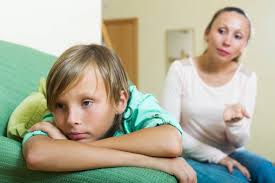 Самая простая причина: зачем? Подростки зачастую неспособны заглянуть в будущее и увидеть «грандиозные перспективы» сегодняшних отличников. Именно поэтому аргумент «учись хорошо, а то станешь дворником» на них не действует. Стоит прибегнуть к другому способу: ежедневно на понятных примерах доказывать школьнику, что образование помогает не только поступить в институт, но и лучше понять мир, разобраться во всем окружающем многообразии. Любопытство, в конце концов, еще никто не отменял.Неинтересно. Плохо выстроенные уроки, бесталанные учителя – все это явно не способствует развитию интереса к учебе. К тому же, дети, которые на уроках шумят и не слушают, обычно заслуживают славу «бестолковых» и «бездельников», а это, согласитесь, не очень приятно. Помогите учителям мотивировать подростка на учебу – советы психолога следующие: познакомьте с людьми, увлеченными профессией, сопряженной со столь не любимыми предметами; найдите интересные книги по теме, написанные живым языком.Конфликты.В средней школе дети учатся не только русскому и математике, но и взаимодействию со сверстниками и взрослыми. В процессе обучения ошибки неизбежны, и именно они приводят к недопониманию и конфликтам – как с одноклассниками, так и с учителями. Постарайтесь выяснить, все ли хорошо у ребенка в классе. Слушайте внимательно, не осуждая и не перебивая. Помогите ему разобраться с этой бедой, пока он еще не умеет делать это самостоятельно. Не та школа. В физико-математической школе ребенку с гуманитарным складом ума придется несладко. Подумайте, может быть, ваше чадо больше любит читать книжки, чем решать задачки? В таком случае, лучше подыскать другую школу.Мало отдыха.Когда школьник приходит из школы домой, ему необходим отдых в течение 1-2 часов. Иначе из-за усталости он не сможет сосредоточиться на домашнем задании и, конечно, не захочет его выполнять. Ссоры в семье. Ребенку вообще не до учебы, когда мама с папой каждый день ругаются, пусть даже формально причина ссоры – как раз его учеба. Многие дети начинали ответственнее относиться к учебе после того, как в результате работы с психологом родители налаживали отношения между собой.Неблагоприятное влияние извне. Подростки, как известно, стремятся быть «своими» в компании. А если это компания прогульщиков и хулиганов, значит, стать в ней своим можно, только игнорируя школу. Для того чтобы знать, с кем дружит ребенок, нужно наладить с ним доверительные отношения. Это не так-то просто, но это работает.Гиперактивность. Когда у школьника слишком много энергии, он не в состоянии сосредоточиться на временах глагола, не выплеснув ее. Запишите его в спортивную секцию: и для учебы полезно, и для здоровья. 
